1. DEN NA LVT - SOBOTA 4. 8. 2018 Ráno jsme se sešli u haly v 9,00 hod. Papíry jsme měli hotové do 15 - ti minut, a tak jsme se mohli vydat na cestu.
Ta ubíhala v poklidu. Na místě, které je cca 30 km, jsme byli poměrně brzy. Ubytování je skvělé. Každý pokoj má svojí vlastní sociální zařízení, což jen tak jinde nevidíte. V zařízení jsme už jednou byli, proto můžeme posoudit dnešní stav relativně objektivně. Je tu spousta změn, a všechny tohle místo mnohonásobně vylepšují.
Strava je také dobrá. Jen méně ochucená. To je ale zřejmě realizováno s trendy zdravějšího stravování, kdy se podporuje výživa dětí bez vlivů vysokých dávek soli apod.
Při našem příjezdu nebylo pár pokojů ještě uklizeno. Paní, která se o úklid stará, toho měla moc. Čekali jsme tedy do oběda. Chyba byla ale i na naší straně, kdy kolegové s florbalu, kteří nám dané pokoje přepustili, se nahlásili s příjezdem až na pátou hodinu. Ale co, hlavně, že jsme měli kde své kosti složit.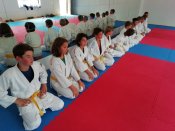 K obědu byla svíčková s knedlíkem a hovězím masem. Polévka se podávala bramborová. Na svačinu nás čekali koblihy s nugetou, a k večeři kuřecí směs s rýží. K tomu bylo k dispozici ještě několik kousků jablek.Po obědě jsme nejprve postavili tatami v TV, které jsme si tam nanosili z velké tělocvičny, a poté se dali na trénování.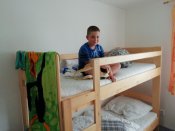 Tréninku se ujal ochotně pan Motlíček, a šlo mu to velmi dobře. S Honzou Musilem se dohodli, že se budou na trénincích střídat. Honza Musil bude dělat dopolední tréninky a p. Motlíček odpolední. Pavel Musil bude dělat tréninkovou asistenci a Josef Musil se bude účastnit tréninků dle možnosti, pokud nebude mít na plánu další přípravu aktivit pro děti.Po tréninku jsme vzali děti k rybníku, kde se pěkně vyřádili. Voda byla teplá, ale dno dost bahnité. To ale dětem vůbec nevadilo. Při tom nás zastihl i déšť, který nám koupání náramně zpříjemnilo.Po koupání proběhlo bodování pokojů, a světe div se, všude byl docela pořádek, což je až nevídaný stav, na tuhle generaci. Přesto jsme museli rozhodnout o vítězi bodování. Bylo to těžké, a tak jsme hledali prkotiny, abychom mohli nějak rozhodnout. Vyhrál pokoj číslo B14. Ti dostali nejenom nějaké bonbóny, ale i do zápůjčky želvu, symbol čistoty. Prase udělené nebylo.Po večeři jsme nechali dětem volný program. Hráli na rybáře. To nám přineslo první drobné úrazy. Pavel Musil si odřel nohu o větve stromů, a Tonda Adam si odřel ruku při zakopnutí o něco mezi nimi. Došlo k dezinfekci, přelepení, a hrálo se ještě chviličku dál. Pak se děti vydaly na vybíjenou.Ve 21,00 jsme vyhlásili večerku. Budíček je ráno v 7,00 hodin, a rozcvička v 7,10 hod. Plánujeme dvojfázové tréninky. Dětem se tady zatím líbí, a domů volat nechtěl nikdo, ač jim to bylo nabídnuto. Děti jsou fajn, a zatím se asi i velmi dobře baví, a o to nám tady jde. Výborná je i spolupráce s našimi florbalisty, kteří nám v mnohém pomáhají.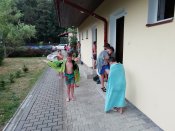 Tak skončil ten první den LVT 2018. Jo, a někde poblíž se prý pohybují želvičky, které jsme dávali na facebook. Tak uvidíme, jestli sem dorazí za námi.Poznámka - pár fotografií naleznete v naší galerii: http://www.sportkolin.cz/fotogalerie-
